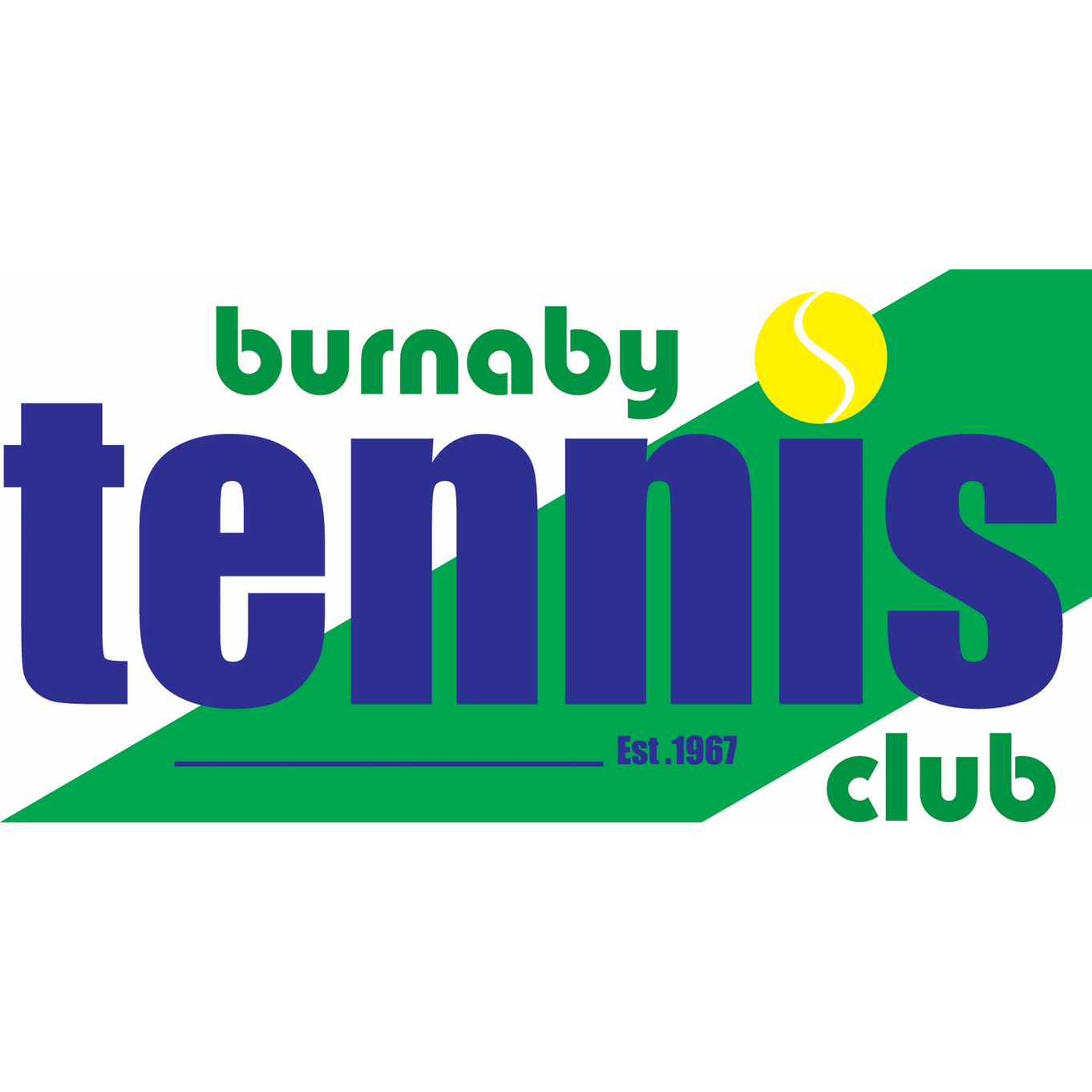   Board Directors Call to Order – Lawrence – Special Covid19 Planning Meeting Conference Call Approval of Past Meeting Minutes Approved minutes from Mar 11, 2020 General Board Items – Lawrence Ongoing ItemsGrant application – LK will start draft and has helpful information from Richmond Tennis; If we get a grant it is likely to be $250k, added to $550k savings = $800k leaving us short around $200k for a new bubble including taxes and contingencies, which is 3yrs savings.   New Backup Generator – Eliza has this moving forward; Rhys and Eliza will design an Operations Checklist and Asset Tracker. Early Morning Jr’s – Eliza now has keys from parents.     Covid19 Planning – Current Impacts (Spring)Deflation delays, unclear if/when bubble can be taken down; Costs of deflation, storage and setup in fall are about equal to operating costs of maintaining bubble inflated all summer ($15k down, $5k storage; $15k up). Farley (takes bubble down) has travel ban in place and no one local can do it. We must wait for Farley and social distancing conditions to improve to take bubble down, or it will stay up. If bubble still up in June LK will ask Bby to leave it up.  Actions taken to mitigate costs: staff laid off, cancelled cleaning, reduced temp and lights off. Insurance – LK to check if we need to extend it if bubble stays up. Outdoor booking privileges tbd if it stays up. Other cost reduction actions: Craig to apply for non-profit Gov’t wage subsidy program; Eliza applying for BC Hydro and Fortis credit relief programs.  Risk Committee to make recommendations Risk Committee is Sat, Frank, Eliza, Rhys; to make recommendations to board in next few weeks.  Covid19 Planning – Fall Impacts May not be able to re-open on time, or may need to close after we have openedMost feel it is likely we will re-open on time Risks include financial cost of closing and willingness of members to pay full fee  Steps we can take to mitigate risks include singles only for some time, clubhouse closed, more frequent cleaning, reduce contact points in common areas.  It was agreed the emergency generator needs to be replaced asap regardless to reduce risk of power failure and collapseMay remove or take down light standards in bubble to reduce risks, but it takes 6 people and social distancing is as issue   Risk Committee will assess this further and make recommendations to board  Communication – MichelleAdvise members we have a risk committee, Covid19 planning is underway, financial update and we are seeking deferrals and wage subsidies to reduce costs. Tennis BC – NickTBC has advised operations are cancelled for spring/summerAlso cancelled so far are: tournaments, leagues, lessons, school programs and officiatingNext Meeting Date – May 13, 2020 Adjournment  To-Do List Lawrence Kumar – President Sat Gill – Vice President Frank Kusmer – SecretaryCraig Watson – Treasurer – absentRhys Green – Operations Director Peter Upper – Men’s League Director – absent Mike Hopkins – Membership DirectorMichelle Sing – Women’s League Director Nick Lee – Tournament DirectorGary Sutherland – Junior Development Director - absentEliza Haight – Club Manager – absent  Vacant – Social DirectorLawrence- Capital Grant application - Insurance – check if we need to extend/modify it if bubble stays upSat - Risk Committee recommendationsCraig - Apply for non-profit Gov’t wage subsidy programFrank- Risk Committee recommendationsMichelle- Newsletter Rhys- Asset Tracker and Operations Checklist - Risk Committee recommendationsPeter-Mike- Discuss membership numbers and options for next seasonNick - Gary -Eliza- Backup Generator replacement - Farley status and potential deflation of bubble - Risk Committee recommendations - Make Operations Checklist for staff inspections - Review our Safe Sport protocols with staff and implement procedures on reporting, recording and escalating.- Develop procedures on how to deal with early morning 6-8am usage (juniors & early birds).- Asset Tracker and Operations Checklist - Apply for BC Hydro and Fortis credit relief programsAll -